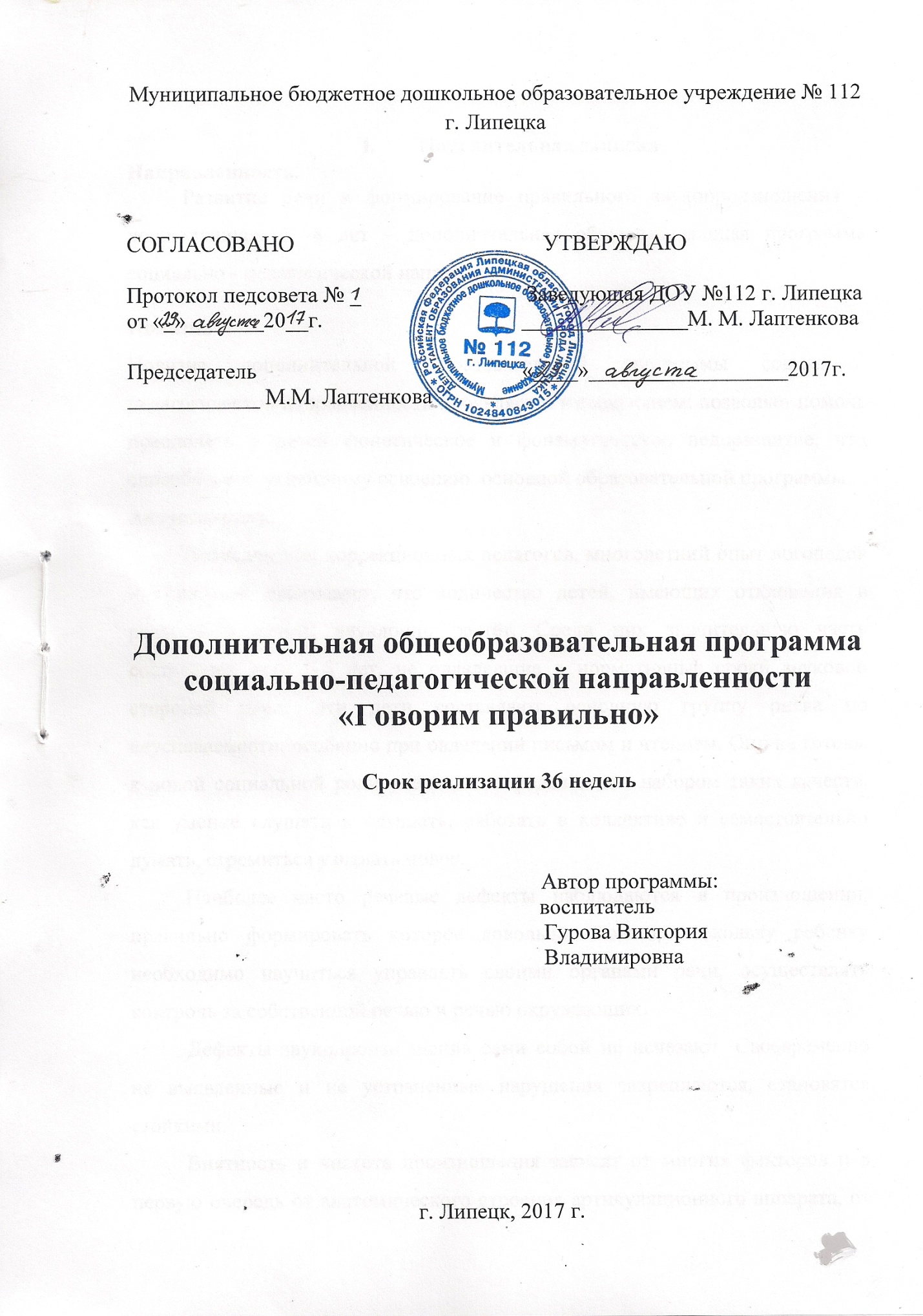  Пояснительная запискаНаправленность. Развитие речи и формирование правильного звукопроизношения у дошкольников 5 -8 лет – дополнительная общеразвивающая программа социально- педагогической направленности. 	НовизнаНовизна дополнительной образовательной программы социально-педагогической направленности проявляется в следующем: позволяет помочь  преодолеть у детей фонетическое и фонематическое недоразвитие, что способствует  успешному освоению  основной образовательной программы. Актуальность.Исследования коррекционных педагогов, многолетний опыт логопедов – практиков показывает, что количество детей, имеющих отклонения в речевом развитии, неуклонно растёт. Среди них значительную часть составляют дети 5-8 лет, не овладевшие в нормативные сроки звуковой стороной речи. Эти дети составляют основную группу риска по неуспеваемости, особенно при овладении письмом и чтением. Они не готовы к новой социальной роли ученика с определённым набором таких качеств, как умение слушать и слышать, работать в коллективе и самостоятельно думать, стремиться узнавать новое.								Наиболее часто речевые дефекты наблюдаются в произношении, правильно формировать которое довольно сложно, поскольку ребенку необходимо научиться управлять своими органами речи, осуществлять контроль за собственной речью и речью окружающих.			Дефекты звукопроизношения сами собой не исчезают. Своевременно не выявленные и не устраненные нарушения закрепляются, становятся стойкими.											Внятность и чистота произношения зависят от многих факторов и в первую очередь от анатомического строения артикуляционного аппарата, от того, как действуют язык, губы, челюсти, от умения ощущать, чувствовать движения органов артикуляции, а также от функциональной зрелости речевых зон коры головного мозга.								При нарушениях двигательной функции артикуляционного аппарата страдают тонкие дифференцированные движения, поэтому звуки произносятся смазано, особенно в речевом потоке. Несформированность двигательных дифференцировок может привести к замене сложных звуков простыми по артикуляции.									Не менее важным фактором, приводящим к нарушению произношения, является незрелость или несформированность фонематических процессов, которые нельзя преодолеть без специальных занятий.	Педагогическая целесообразность.Научно – педагогические исследования и практический опыт показывают, что для успешного обучения в школе важнее не специальная подготовка по предмету, а формирование у ребёнка психологической и общеучебной готовности к школе, развитие познавательного интереса, внимания, памяти,  и особенно речи. Цель программы: обеспечение системы средств и условий для коррекции речевых нарушений у детей старшего дошкольного возраста, не посещающих логопедические группы ДОУ, обеспечение полноценного речевого и психического развития.Задачи:Развитие и уточнение у детей основных движений органов речи посредством артикуляционной гимнастики.Развитие речевого дыхания.Постановка дефектно произносимых звуков.Автоматизация поставленных звуков в слогах, словах, фразах, скороговорках, связной речи.Развитие фонематического (звукового) слуха и просодических компонентов речи.Дифференциация звуков.Развитие у дошкольников мелкой моторики посредством пальчиковой гимнастики, самомассажа кистей рук.Принципы формирования рабочей программы. В соответствии с ФГОС рабочая программа опирается на следующие принципы:коррекционно-педагогические:принцип системного подхода;онтогенетический принцип;принцип опоры на сохранные анализаторы;принцип рассмотрения нарушений речи во взаимосвязи с другими сторонами психического развития ребёнка;принцип учёта структуры речевого дефекта;принцип учёта зоны ближайшего и актуального развития;общедидактические:принцип наглядности регламентирует подбор наглядного материала;принцип доступности предполагает подбор материала от простого к сложному, в зависимости от возрастных и индивидуальных потребностей ребёнка;принцип индивидуального и дифференцированного подхода отражается на комплектовании подгрупп в зависимости от результатов обследования детей с нарушениями речевого развития.Характеристика речи детей с недостатками звукопроизношения.		Речь ребенка формируется под влиянием речи взрослых и в огромной степени зависит от достаточной речевой практики, нормального речевого окружения и от воспитания и обучения, которые начинаются с первых дней его жизни.												К 4-5 годам в норме ребенок должен дифференцировать все звуки, т. е. у него должно быть сформировано фонематическое восприятие. К этому же времени заканчивается формирование правильного звукопроизношения и ребенок говорит совсем чисто.								Но речь некоторых детей может отличаться недостатками звукопроизношения. Первая причина - недостаточное развитие движений органов артикуляционного аппарата: языка, губ, мягкого нёба, нижней челюсти. Вторая причина - недостаточная сформированность речевого, или фонематического, слуха, т. е. способности воспринимать на слух и точно дифференцировать все звуки речи (фонемы).							Дети плохо владеют своими речевыми органами, и нужна длительная тренировка для того, чтобы ребенок смог выполнить необходимое артикуляционное движение.								Нарушения артикуляционной моторики сочетаются с недостаточным развитием общей и мелкой моторики пальцев рук.Большинство согласных звуков дошкольники произносят при широко распластанном языке, при этом выдох производится через рот по средней линии языка. Неправильное положение языка изменяет направление выдыхаемой воздушной струи и приводит к искаженному произношению звуков.Фонематический слух, как правило, нарушен негрубо, звуковая структура слов (ритмический контур, ударность, число слогов) в основном сохранна, имеются некоторые незначительные проблемы в лексико-грамматическом развитии.Содержание Программы предусматривает интегрированные подходы видов деятельности в организации коррекционно-педагогического процесса, взаимодействие ребёнка с окружающей средой, поэтапную практическую и продуктивную деятельность по достижению поставленной цели в работе с дошкольниками.	Особенности возрастной группы для освоения данной программы набор детей производится до 1 сентября из общеобразовательных групп старшего дошкольного возраста по результатам обследования и запросу родителей. Группа является постоянными в течение учебного года (количество детей человека, количество детей в подгруппе – 2).Сроки реализации дополнительной образовательной программы: 36 недель Объем образовательной нагрузки:Период освоения программы включает 71 занятие по 30 минут, 1 занятие – мониторинг проводится в конце учебного года 30 минут. 			               Дополнительная коррекционная программа рассчитана с учетом требований СанПиН.Формы и режим занятий:  Занятия проводятся  2 раза в неделю во второй половине дня, по расписанию. Форма проведения -  микрогруппы.Цель занятий - подбор комплексных упражнений, направленных на устранение специфических нарушений звуковой стороны речи. При этом логопед имеет возможность установить эмоциональный контакт с ребёнком, привлечь его внимание к контролю за качеством звучащей речи логопеда и ребёнка, подобрать индивидуальный подход с учетом личностных особенностей (речевой негативизм, фиксация на дефекте, невротические реакции и т. п.);Задачи  видов деятельности:развитие артикуляционногопраксиса;проведение фонационных упражнений;уточнение артикуляции правильно произносимых звуков в различных звукослоговых сочетаниях;вызывание и постановка отсутствующих звуков или коррекция искаженных звуков;первоначальный этап их автоматизации в облегченных фонетических условиях.закрепление навыков произношения изученных звуков;отработка навыков восприятия и воспроизведения сложных слоговых структур, состоящих из правильно произносимых звуков;дифференциация поставленных звуков в произношении с оппозиционными фонемами.Содержание  занятий:-нормализация мышечного тонуса мимической и артикуляционной мускулатуры (при дизартриях, например обучение самомассажу лица);-нормализация артикуляционной моторики;-нормализация голоса (при дизартриях);-нормализация речевого дыхания;-нормализация просодики;-развитие мелкой моторики;-уточнение произношения и постановка звуков;-автоматизация уточненных или поставленных звуков.Состав микрогрупп является открытой системой, меняется по усмотрению логопеда в зависимости от динамики достижений в коррекции произношения.Этапы коррекции звукопроизношения при фонетическом и фонетико-фонематическом недоразвитии речиI. Подготовительный этап –  не менее 10  занятий.Работа на подготовительном этапе направлена на выработку четких координированных движений органов артикуляционного аппарата, подготовку органов артикуляции к постановке тех или иных звуков.II. Этап формирования первичных произносительных умений и навыков-около 55 занятий.1. Постановка нарушенных звуков, используя различные способы: имитационный, механический, смешанный.Постановка звуков происходит в такой последовательности, которая определена естественным (физиологическим) ходом формирования звукопроизношения у детей в норме:свистящие С, 3, Ц, С', 3'шипящий Шсоноры Л, Л'шипящий ЖсонорыР, Р'шипящие Ч, ЩРабота по постановке звуков проводится только индивидуально.2. Автоматизация поставленных звуков проводится в следующей последовательности:1) изолированное произношение;2) в слогах;3) в словах;4) в словосочетаниях;5) в предложениях;6) в тексте.3. Дифференциация:1) изолированных звуков;2) в слогах;3) в словах;4) в словосочетаниях;5) в предложениях;6) в тексте.III. Этап формирования коммуникативных умений и навыков – 6 занятий.Этот этап подразумевает автоматизацию поставленных звуков в спонтанной речи. Целевые ориентиры на этапе завершения реализации программы.В итоге логопедической работы дети должны научиться:- понимать обращенную речь в соответствии с параметрами возрастной группы;- фонетически правильно оформлять звуковую сторону речи;- правильно передавать слоговую структуру слов, используемых в самостоятельной речи;- владеть навыками диалогической и монологической речи;- грамматически правильно оформлять самостоятельную речь в соответствии с нормами языка;- использовать в спонтанном обращении слова различных лексико-грамматических категорий (существительных, глаголов, наречий, прилагательных, местоимений и т. д.);- пользоваться сформированными коммуникативными умениями и навыками в речи (задавать вопросы, сравнивать, обобщать, делать выводы, рассуждать, доказывать);- владеть элементарными графическими навыками;- уметь хорошо ориентироваться в пространстве, на листе бумаги.II ПЛАНИРОВАНИЕУчебный план на период обученияУчебно–тематический план дополнительной образовательной программыКалендарный учебный графикКАЛЕНДАРНЫЙ УЧЕБНЫЙ ГРАФИК На 2017 – 2018 учебный годМониторингДля решения образовательных задач проводится оценка индивидуального развития детей. Результаты педагогической диагностики используются для профессиональной коррекции особенностей их речевого развития.		Педагогическая диагностика проводится целью выявления динамики речевого развития детей, получающих дополнительную образовательную услугу. Также возможно обследование по мере возникновения потребности или по запросу родителей.Обследование дошкольников проводится с использованием методик Власенко И. Т.; Чиркиной Г. В., Филичевой Т. Б., Левиной Р. Е. Полученные данные заносятся в комплексную диагностическую карту речевого развития ребенка и оцениваются по трёхбалльной шкале.Речь детей оценивается по трехбалльной системе.Оценка звуковой стороны речи детей:Высший балл – 3, соответствует высокому уровню; 2 – среднему; 1 – низкому уровню развития звуковой стороны речи детей.В ходе обследования изучаются следующие компоненты речевой системы:1. Артикуляционная моторика - (авторы Власенко И. Т.; Чиркина Г. В.)2. Фонематический слух и восприятие - (методики Филичевой Т. Б. Р. Е. Левиной)3. Звукопроизношение - (под редакцией Власенко И. Т., Чиркиной Г. В.)Инструментарий для логопедического обследования артикуляционного аппаратаИнструментарий для логопедического обследования фонематического слуха и восприятияИнструментарий для логопедического обследования звукопроизношенияПротокол обследования уровня речевого развитияВ графе «Итого» подсчитывается коэффициент выполнения:коэффициент = сумма баллов / количество детей.Высокий уровень.Средний уровень.Низкий уровень.Программно-методическое обеспечениеПрограмма разработана на основекоррекции звукопроизношения «Программы обучения и воспитанияу детей, не посещающих детей с фонетико-фонематическимлогопедический пункт ДОУ недоразвитием речи» Т. Б. Филичевой,Г. В. Чиркиной, Т. В. Тумановой,допущенной Министерствомобразования РФ и рекомендованнойучёным советом УчрежденияРоссийской академии образования«Институтом коррекционнойпедагогики».. Вераксы Н. Е, Т. С. Комарова, М. А. Васильева. От рождения до школы. Примерная общеобразовательная программа дошкольного образования — М. : МОЗАИКА. СИНТЕЗ, 2014.Коноваленко В. В., Коноваленко С. В. Индивидуально - подгрупповая работа с детьми по коррекции звукопроизношения. М. : 1998.2. Коноваленко В. В., Коноваленко С. В. Фронтальные логопедические занятия в подготовительной группе для детей с ФФНР. М. : 1998.3. Коноваленко В. В., Коноваленко С. В. Фронтальные логопедические занятия в старшей группе для детей с общим недоразвитием речи. – М. : Гном-Пресс, 1999.4. Крупенчук О. И. // Научите меня говорить правильно. – С. -Пб. : Литера, 2001.5. Лылова Л. С. Индивидуальные и подгрупповые логопедические занятия. Воронеж, ИП Лакоценина Н. А, 2012.6.Нищева Н. В. Вариативная примерная адаптированная основная образовательная программа для детей с тяжелыми нарушениями речи (общим недоразвитием речи) с 3 до 7 лет - Санкт-Петербург «ДЕТСТВО-ПРЕСС», 20157. Пожиленко Е. А. // Волшебный мир звуков и слов (Пособие для логопедов). - М. : ВЛАДОС, 2001.ПриложениеРечевая картаФамилия, имя, возраст ребёнка______________________________________________________________________________________________________________________________Дата обследования_______________________________________________________Сведения о родителях____________________________________________________________________________________________________________________________Состояние артикуляционного аппарата и иннервации мимической мускулатуры:_______________________________________________________Анатомическое строение артикуляционного аппарата (наличие и хар-р аномалий в строении): _______________________________________________Общая характеристика речи:Внятность:_________________________________________________________Словарный запас____________________________________________________Грамматический строй:Словообразование с помощью суффиксов_________________________________________________________________________________________________________________Образование прил. от сущ._________________________________________________________Употребление предлогов____________________________________________________Связная речь:Составление рассказа по картине по опорным вопросам________________________________________________________Звукопроизношение: Заключение:_____________________________________________________________________________________________________________________Этапы коррекции звукопроизношения при фонетическом и фонетико – фонематическом недоразвитии речиМесяцДиагностический - обследование ребёнка, заполнение речевой карты.Октябрь (1 неделя)Планирование - составление индивидуального учебного плана коррекционной работы с ребёнком на учебный год.Октябрь (2 неделя)Коррекционный Октябрь (3 – 4 неделя) - МайЭтапы коррекции звукопроизношения при фонетическом и фонетико – фонематическом недоразвитии речиКоличество часовIПодготовительный этап.Работа на подготовительном этапе направлена на выработку четких координированных движений органов артикуляционного аппарата, подготовку органов артикуляции к постановке тех или иных звуков.10IIЭтап формирования первичных произносительных умений и навыковПостановка нарушенных звуковАвтоматизация поставленных звуковДифференциация звуков25255III. Этап формирования коммуникативных умений и навыков6Мониторинг1СодержаниеУчебный годВозрастная группа 	5 -7 летНачало учебного года1.09.2017 г.Каникулы01. 2018 – 08.01.2018 г.Окончание учебного года 31.05.2017Продолжительность учебного года36 недельМониторинг1 часОбъём недельной нагрузки50 минутКоличество занятий в неделю2Длительность занятий30 минутРежим проведения занятийСреда, пятницаВторник, четверг16. 30 – 18. 30Расписание на январь2 -3 недели – 3 занятия неделя – 2 занятия№Фамилия, имя ребёнкаВозрастОсобенности темпа речи,речевого дыхания Дифференциация звуковДифференциация звуковДифференциация звуковДифференциация звуковДифференциация звуковДифференциация звуковДифференциация звуковДифференциация звуковОценка речи в баллах№Фамилия, имя ребёнкаВозрастОсобенности темпа речи,речевого дыхания сшзжцчсщпбтдкгпрОценка речи в баллах№Критерии оценки звуковой стороны речиБаллыУровень развития звуковой стороны1Правильное, отчетливое произношение всех звуков родного языка. Умение дифференцировать звуки (различать на слух и при произношении). Хорошая регуляция темпа речи и речевого дыхания 2Неустойчивое и недостаточная четкость произношения 3№ п/пВыполнение артикуляционных упражненийОценка1.Губы в улыбке5баллов – правильное выполнение движения;4 балла – замедленное выполнение;3 балла – замедленное и напряженное выполнение;2 балла – выполнение с ошибками: длительный поиск1 балл – невыполнение движенияОтмечается: объем, темп, точность, симметричность;наличиясинкинезий, гиперкинезов, тремор; посинение органов речи или носогубноготреугольника.2.Губы в «трубочку» 3-5 сек, 4-5 раз;5баллов – правильное выполнение движения;4 балла – замедленное выполнение;3 балла – замедленное и напряженное выполнение;2 балла – выполнение с ошибками: длительный поиск1 балл – невыполнение движенияОтмечается: объем, темп, точность, симметричность;наличиясинкинезий, гиперкинезов, тремор; посинение органов речи или носогубноготреугольника.3.Язык «лопаткой»;5баллов – правильное выполнение движения;4 балла – замедленное выполнение;3 балла – замедленное и напряженное выполнение;2 балла – выполнение с ошибками: длительный поиск1 балл – невыполнение движенияОтмечается: объем, темп, точность, симметричность;наличиясинкинезий, гиперкинезов, тремор; посинение органов речи или носогубноготреугольника.4.Язык "чашечкой»;5баллов – правильное выполнение движения;4 балла – замедленное выполнение;3 балла – замедленное и напряженное выполнение;2 балла – выполнение с ошибками: длительный поиск1 балл – невыполнение движенияОтмечается: объем, темп, точность, симметричность;наличиясинкинезий, гиперкинезов, тремор; посинение органов речи или носогубноготреугольника.5.Язык «иголочкой»5баллов – правильное выполнение движения;4 балла – замедленное выполнение;3 балла – замедленное и напряженное выполнение;2 балла – выполнение с ошибками: длительный поиск1 балл – невыполнение движенияОтмечается: объем, темп, точность, симметричность;наличиясинкинезий, гиперкинезов, тремор; посинение органов речи или носогубноготреугольника.6.Щелканье языком5баллов – правильное выполнение движения;4 балла – замедленное выполнение;3 балла – замедленное и напряженное выполнение;2 балла – выполнение с ошибками: длительный поиск1 балл – невыполнение движенияОтмечается: объем, темп, точность, симметричность;наличиясинкинезий, гиперкинезов, тремор; посинение органов речи или носогубноготреугольника.7. «Вкусное варенье»5баллов – правильное выполнение движения;4 балла – замедленное выполнение;3 балла – замедленное и напряженное выполнение;2 балла – выполнение с ошибками: длительный поиск1 балл – невыполнение движенияОтмечается: объем, темп, точность, симметричность;наличиясинкинезий, гиперкинезов, тремор; посинение органов речи или носогубноготреугольника.8.«Качели»5баллов – правильное выполнение движения;4 балла – замедленное выполнение;3 балла – замедленное и напряженное выполнение;2 балла – выполнение с ошибками: длительный поиск1 балл – невыполнение движенияОтмечается: объем, темп, точность, симметричность;наличиясинкинезий, гиперкинезов, тремор; посинение органов речи или носогубноготреугольника.9.«Маятник»5баллов – правильное выполнение движения;4 балла – замедленное выполнение;3 балла – замедленное и напряженное выполнение;2 балла – выполнение с ошибками: длительный поиск1 балл – невыполнение движенияОтмечается: объем, темп, точность, симметричность;наличиясинкинезий, гиперкинезов, тремор; посинение органов речи или носогубноготреугольника.10.«Улыбка» - «Трубочка»5баллов – правильное выполнение движения;4 балла – замедленное выполнение;3 балла – замедленное и напряженное выполнение;2 балла – выполнение с ошибками: длительный поиск1 балл – невыполнение движенияОтмечается: объем, темп, точность, симметричность;наличиясинкинезий, гиперкинезов, тремор; посинение органов речи или носогубноготреугольника.№ п/пПредъявление слоговых рядовОценка1.Па – баБа – па5баллов – точное и правильное воспроизведение;4 балла – точное воспроизведение в медленном в темпе предъявления;3 балла – первый член воспроизводится правильно второй уподобляется первому;2 балла – неточное воспроизведение обоихчленов пара с перестановкой слогов, их заменой и пропусками;1 балл – отказ от выполнения; полная невозможностьвоспроизведения пробы2.Са - заЗа – са5баллов – точное и правильное воспроизведение;4 балла – точное воспроизведение в медленном в темпе предъявления;3 балла – первый член воспроизводится правильно второй уподобляется первому;2 балла – неточное воспроизведение обоихчленов пара с перестановкой слогов, их заменой и пропусками;1 балл – отказ от выполнения; полная невозможностьвоспроизведения пробы3.Са–шаШа – са5баллов – точное и правильное воспроизведение;4 балла – точное воспроизведение в медленном в темпе предъявления;3 балла – первый член воспроизводится правильно второй уподобляется первому;2 балла – неточное воспроизведение обоихчленов пара с перестановкой слогов, их заменой и пропусками;1 балл – отказ от выполнения; полная невозможностьвоспроизведения пробы4.Ла - ра             Ра – ла5баллов – точное и правильное воспроизведение;4 балла – точное воспроизведение в медленном в темпе предъявления;3 балла – первый член воспроизводится правильно второй уподобляется первому;2 балла – неточное воспроизведение обоихчленов пара с перестановкой слогов, их заменой и пропусками;1 балл – отказ от выполнения; полная невозможностьвоспроизведения пробы5.Ма – на – ма На – ма – на5баллов – точное и правильное воспроизведение;4 балла – точное воспроизведение в медленном в темпе предъявления;3 балла – первый член воспроизводится правильно второй уподобляется первому;2 балла – неточное воспроизведение обоихчленов пара с перестановкой слогов, их заменой и пропусками;1 балл – отказ от выполнения; полная невозможностьвоспроизведения пробы6.Да – та – да Та – да – та (ба – па – ба – па)5баллов – точное и правильное воспроизведение;4 балла – точное воспроизведение в медленном в темпе предъявления;3 балла – первый член воспроизводится правильно второй уподобляется первому;2 балла – неточное воспроизведение обоихчленов пара с перестановкой слогов, их заменой и пропусками;1 балл – отказ от выполнения; полная невозможностьвоспроизведения пробы7.Га – ка – га Ка – га – ка5баллов – точное и правильное воспроизведение;4 балла – точное воспроизведение в медленном в темпе предъявления;3 балла – первый член воспроизводится правильно второй уподобляется первому;2 балла – неточное воспроизведение обоихчленов пара с перестановкой слогов, их заменой и пропусками;1 балл – отказ от выполнения; полная невозможностьвоспроизведения пробы8.За – са – за Са – за – са5баллов – точное и правильное воспроизведение;4 балла – точное воспроизведение в медленном в темпе предъявления;3 балла – первый член воспроизводится правильно второй уподобляется первому;2 балла – неточное воспроизведение обоихчленов пара с перестановкой слогов, их заменой и пропусками;1 балл – отказ от выполнения; полная невозможностьвоспроизведения пробы9.Ша – жа - шаЖа – ша – жа5баллов – точное и правильное воспроизведение;4 балла – точное воспроизведение в медленном в темпе предъявления;3 балла – первый член воспроизводится правильно второй уподобляется первому;2 балла – неточное воспроизведение обоихчленов пара с перестановкой слогов, их заменой и пропусками;1 балл – отказ от выполнения; полная невозможностьвоспроизведения пробы10.Са – ша – саШа – са – ша5баллов – точное и правильное воспроизведение;4 балла – точное воспроизведение в медленном в темпе предъявления;3 балла – первый член воспроизводится правильно второй уподобляется первому;2 балла – неточное воспроизведение обоихчленов пара с перестановкой слогов, их заменой и пропусками;1 балл – отказ от выполнения; полная невозможностьвоспроизведения пробы11.Ца – са – цаСа – ца – са5баллов – точное и правильное воспроизведение;4 балла – точное воспроизведение в медленном в темпе предъявления;3 балла – первый член воспроизводится правильно второй уподобляется первому;2 балла – неточное воспроизведение обоихчленов пара с перестановкой слогов, их заменой и пропусками;1 балл – отказ от выполнения; полная невозможностьвоспроизведения пробы12.Ча – тя – чаТя – ча – тя5баллов – точное и правильное воспроизведение;4 балла – точное воспроизведение в медленном в темпе предъявления;3 балла – первый член воспроизводится правильно второй уподобляется первому;2 балла – неточное воспроизведение обоихчленов пара с перестановкой слогов, их заменой и пропусками;1 балл – отказ от выполнения; полная невозможностьвоспроизведения пробы13.Ра – ла - ра Ла –ра - ла5баллов – точное и правильное воспроизведение;4 балла – точное воспроизведение в медленном в темпе предъявления;3 балла – первый член воспроизводится правильно второй уподобляется первому;2 балла – неточное воспроизведение обоихчленов пара с перестановкой слогов, их заменой и пропусками;1 балл – отказ от выполнения; полная невозможностьвоспроизведения пробы№ п/пОбследование звуковОценка1.Собака – усы – носбаллов – норма;4 балла – верно изолировано;3 балла – верно изолированно и в начале слова;2 балла – верно 1 звук из группы;1 балл – все неверно2.Сеть – письма – гусьбаллов – норма;4 балла – верно изолировано;3 балла – верно изолированно и в начале слова;2 балла – верно 1 звук из группы;1 балл – все неверно3.Зубы – коза -баллов – норма;4 балла – верно изолировано;3 балла – верно изолированно и в начале слова;2 балла – верно 1 звук из группы;1 балл – все неверно4.Зелёный - земляникабаллов – норма;4 балла – верно изолировано;3 балла – верно изолированно и в начале слова;2 балла – верно 1 звук из группы;1 балл – все неверно5.Цепь – яйцо - огурецбаллов – норма;4 балла – верно изолировано;3 балла – верно изолированно и в начале слова;2 балла – верно 1 звук из группы;1 балл – все неверно6.Шапка – машина – душбаллов – норма;4 балла – верно изолировано;3 балла – верно изолированно и в начале слова;2 балла – верно 1 звук из группы;1 балл – все неверно7.Жук – ежи – ножбаллов – норма;4 балла – верно изолировано;3 балла – верно изолированно и в начале слова;2 балла – верно 1 звук из группы;1 балл – все неверно8.Чайник – очки – мячбаллов – норма;4 балла – верно изолировано;3 балла – верно изолированно и в начале слова;2 балла – верно 1 звук из группы;1 балл – все неверно9.Щётка – ящик – плащбаллов – норма;4 балла – верно изолировано;3 балла – верно изолированно и в начале слова;2 балла – верно 1 звук из группы;1 балл – все неверно10.Рыба – корова – топорбаллов – норма;4 балла – верно изолировано;3 балла – верно изолированно и в начале слова;2 балла – верно 1 звук из группы;1 балл – все неверно11.Репа – фонари - дверьбаллов – норма;4 балла – верно изолировано;3 балла – верно изолированно и в начале слова;2 балла – верно 1 звук из группы;1 балл – все неверно12.Лук – пила – дятелбаллов – норма;4 балла – верно изолировано;3 балла – верно изолированно и в начале слова;2 балла – верно 1 звук из группы;1 балл – все неверно13.Лев – телефон – ельбаллов – норма;4 балла – верно изолировано;3 балла – верно изолированно и в начале слова;2 балла – верно 1 звук из группы;1 балл – все неверно14.Яблока – майка – трамвайбаллов – норма;4 балла – верно изолировано;3 балла – верно изолированно и в начале слова;2 балла – верно 1 звук из группы;1 балл – все неверно15.Морковь – комар – сомбаллов – норма;4 балла – верно изолировано;3 балла – верно изолированно и в начале слова;2 балла – верно 1 звук из группы;1 балл – все неверно16.Носки – окно – диванбаллов – норма;4 балла – верно изолировано;3 балла – верно изолированно и в начале слова;2 балла – верно 1 звук из группы;1 балл – все неверно17.Бант – клубок 18.Дерево - удочка 19.Вата – совок20.Кот – банка - паук21.Кеды – утки22.Губы – рога23.Гиря – бегемот24.Халат – ухо – петух25.Хитрая – орехи - духи№Ф И ребёнкаФ И ребёнкаВозрастФонематический слух и восприятиеЗвукопроизношениеАртикуляционная моторикаВсего балловИтогоЗвукиЗвукиЗвукиЗвукиЗвукиЗвукиЗвукиЗвукиЗвукиЗвукиЗвукиЗвукиЗвукиЗвукиЗвукиЗвукиЗвукиЗвукиЗвукиЗвукиКК,ГГ,ХХ,СС,ЗЗ,ЦШЖЧЩЛЛ,РР,ЙПравильное произношениеОтсутствие звукаИскажение звука Замена звука другимСмешение